
ВИШГОРОДСЬКА МІСЬКА РАДА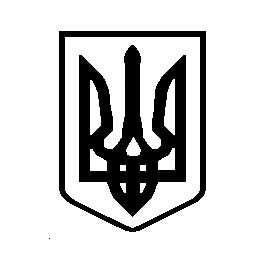 КИЇВСЬКОЇ ОБЛАСТІРОЗПОРЯДЖЕННЯ № 605 липня 2022 року                                                                                         м. ВишгородПро створення тимчасової комісіїз визначення зон, обєктівпідвищеної небезпеки на території Вишгородської міської територіальної громадиКеруючись Законом України «Про місцеве самоврядування в Україні», на виконання листа Державної служби України з надзвичайних ситуацій від 17.06. 2022 № 03-2081/162-2 про здійснення заходів цивільного захисту, рішення комісії з питань техногенно-екологічної безпеки і надзвичайних ситуацій Вишгородської міської територальної громади від 29.06.2022 № 10:Створити тимчасову комісію з визначення зон (територій), обєктів підвищеної небезпеки на території Вишгородської міської територіальної громади (далі – Комісія) у складі:Голова комісії:ІВАНОВ Трохим Сергійович- помічник-консультант Вишгородського міського голови;Члени комісії:КОЖАНОВ Костянтин Станіславович – начальник відділу комунального майна Вишгородської міської ради;ПЛАСТУН Єгор В’ячеславович – спеціаліст ІІ категорії відділу юридично-правової роботи апарату виконавчого комітету Вишгородської міської ради;ГЛАДИШЕНКО Олександр Сергійович - поліцейський офіцер громади Вишгородської міської територіальної громади;ПАХОМЕНКО Олександр Анатолійович – головний фахівець відділу організації заходів цивільного захисту Вишгородського РУ ГУ ДСНС України у Київській області.2. Комісії визначити на території  Вишгородської міської територіальної громади:- зони (території) з підвищеною небезпекою перебування для населення;- зони (території) з відносно безпечним перебуванням (наявність вибухонебезпечних предметів);- об’єкти підвищеної небезпеки та інших чинників техногенної небезпеки;-  зруйновані (аварійні) об’єкти критичної інфраструктури; - загрози хімічної та радіаційної небезпеки, тощо.3. Комісії за результатами роботи сформувати відповідні переліки та подати на затвердження голові постійної комісії з питань техногенно-екологічної безпеки і надзвичайних ситуацій Вишгородської міської територіальної громади. 4. Контроль за виконанням даного розпорядження покласти на першого заступника міського голови з питань діяльності виконавчих органів влади.       Міський голова					                	Олексій МОМОТ